Comparison (Argument) Outline Personal Computers 
Thesis: Personal computers today are by far superior to personal computers of 40 years ago. In today's society almost every American family owns at least one personal computer. The personal computer technology has grown greatly improving the personal computer industry. New models change every year. Each year more and more improvements are made. Personal computers today are by far superior to personal computers of 40 years ago. 
The operation of personal computers invented today is better than personal computers invented 40 years ago. Today's personal computers are easily set up. Just position on your desk and plug in a few cords. Push the power button and as if like magic you are looking at a display full of color. They are user friendly with "Plug-n-Play," you can just add devices and the operating system will automatically install the drivers. Just about every parent can purchase one for each of their children because of affordability. The memory is of the personal computer is upgradeable, instead of buying a whole new personal computer. On the other hand, personal computers 40 years ago were difficult to set up, difficult to operate, very expensive and only had 4K bytes of memory. You would have to run several cords and wires to setup all the components. It would only operate in a BASIC Dos environment and was so costly to upgrade to an expansion memory adapter, that it was less expensive to just buy the newest model. 
Drives on personal computers invented today are better than personal computers invented 40 years ago. Today's personal computers can be used with multiple media for entering programs. For example, compact disks, zip disks or a 3.5 inch floppy disk. The drives are condensed and fashionable in a tower or desk top case. They have dual density capability which runs high density, which holds 1.44 MB of data. The newest disks are called extended capacity and can hold 2.88 MB of data. On the other hand, personal computers 40 years ago used cassettes for entering programs. The cassette was placed into a tape recorder which was bulky and ugly. Some were designed to except an 8 inch floppy disk which only supported single density capability. 
The design of personal computers invented today is better than personal computers invented 40 years ago. Today's personal computers come in a variety of sizes that are compact and stylish. Some cases are as small as a standard book. They come in different colors and even are see through with wires that light up. The monitors come in a variety of output displays. They can even display an image on a 37 inch flat screen. All the wires running to components are enclosed in the case except when add accessory devices. On the other hand personal computers 40 years ago were large and bulky with a limited output display. An old television was used as the display. The components were exposed and hanging from wires or cords to all devices. 
As you can see the computer technology age has improved American society with families owning at least one computer. Every year they change with improved models. Personal computers today are by far superior to personal computers of 40 year ago. Set ObjectivesAtikaschool.comAtikaschool.comAtikaschool.comAtikaschool.comAtikaschool.comADM…………. NAME ……………………………………………………………………… CLASS ……..ADM…………. NAME ……………………………………………………………………… CLASS ……..ADM…………. NAME ……………………………………………………………………… CLASS ……..ADM…………. NAME ……………………………………………………………………… CLASS ……..ADM…………. NAME ……………………………………………………………………… CLASS ……..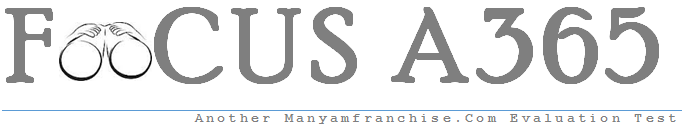 